НІКОПОЛЬСЬКИЙ МІСЬКИЙ ГОЛОВАД н і п р о п е т р о в с ь к а   о б л а с т ь	РОЗПОРЯДЖЕННЯ 	         12.05.2020                                    м.Нікополь                                       № 95-рПро проведення конкурсу «Ми-нікопольці»З метою підтримки й розвитку журналістики в місті Нікополі та з нагоди Дня журналіста України, керуючись статтею 42 Закону України «Про місцеве самоврядування»:Оголосити конкурс міського голови серед журналістів міста Нікополя «Ми-нікопольці».Затвердити склад конкурсної комісії з визначення переможців конкурсу «Ми-нікопольці»  у складі згідно з додатком 1.Затвердити Умови проведення конкурсу міського голови серед журналістів «Ми-нікопольці» згідно з додатком 2.Контроль за виконанням цього розпорядження покласти на керуючого справами виконкому Донця С.М.Міський голова         	                                                            А.П. Фісак                      Додаток 1             до розпорядження міського голови           від «12» травня 2020 року № 95-рСКЛАДконкурсної комісії з визначення переможців конкурсу міського голови «Ми-нікопольці»ФІСАК                            - 		міський голова, голова комісіїАндрій ПетровичТКАЧУК                         - 		начальник відділу прес-служби, секретар комісіїАлла ВалентинівнаМАМОНТОВА               - 	   начальник управління гуманітарної політики, Таїсія Володимирівна             член комісіїТУТУРОВ                       -        заступник міського голови, член комісіїЄвген СергійовичЧИКОВ                            -        депутат міської ради, член комісії (за згодою)Тарас ВікторовичНачальник відділу прес-служби 				    А.В.ТкачукДодаток  2до розпорядження міського голови	від «12 » травня 2020року № 95-р                          УМОВИ проведення конкурсу міського голови серед журналістів «Ми-нікопольці»1.  Конкурс серед журналістів «Ми-нікопольці» проводиться з метою підтримки й розвитку журналістики в місті Нікополі та з нагоди Дня журналіста України.2. На конкурс подаються статті згідно з темою конкурсу «Ми-нікопольці», які публікувалися у друкованих ЗМІ з червня 2019 року до травня 2020 року.3.  Конкурсні роботи приймаються з 13 травня 2020 року до 29 травня 2020 року.4.  На конкурс подається одна стаття від одного учасника конкурсу.5.  Конкурсні статті подаються у паперовому вигляді (5 екземплярів) до відділу прес-служби Нікопольської міської ради (обов’язково додати газету або її копію, де була надрукована стаття).6.  Визначає переможців конкурсу конкурсна комісія.7.  Підсумки конкурсу будуть оголошені під час урочистої церемонії на заході з нагоди Дня журналіста.Начальник відділу прес-служби 				    А.В.Ткачук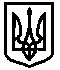 